Name _______________________________ Date _________________ Period _________Chapter 10 Insurance Chapter Vocabulary AssignmentWordDefinitionUse it in a SentenceDefinition in your own wordsPictureantennaeeither of a pair of long, thin sensory appendages on the heads of insects, crustaceans, and some other arthropods.The grasshopper wiggled his antennae and scared me. The thin rods on an insects head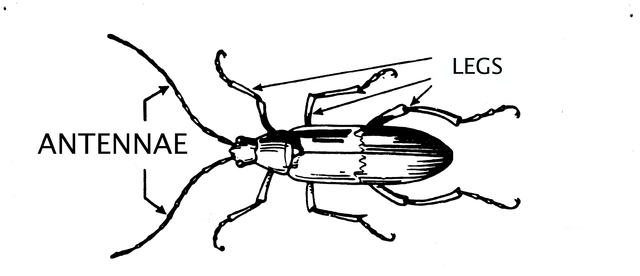 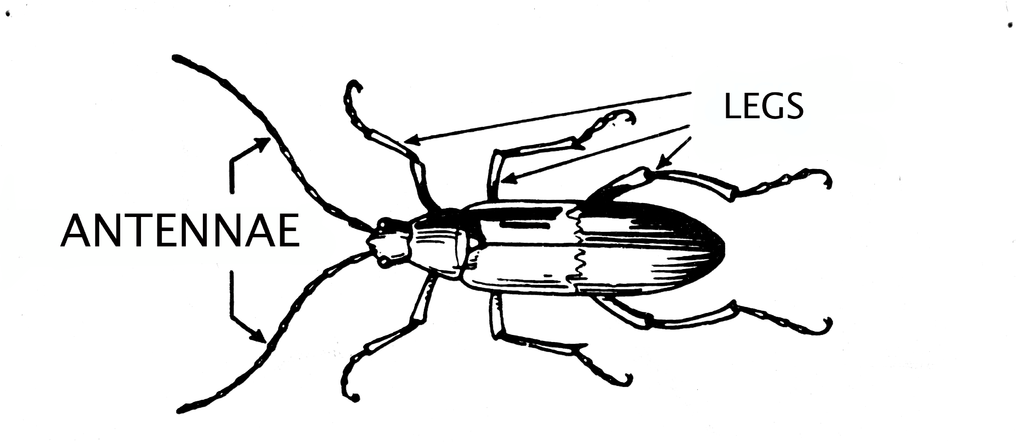 ClaimCoverageDeductibleInsurabilityInsuranceInsurance policyInsuredInsurerLiabilityPremiumsProduct optionsRiskUninsuredUnderinsuredPolicy holder